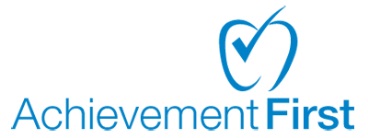 What are your 5-7 individual goals for 2014-15 to ensure that our team goals are met?  These may be taken directly from the team “wins” listed in our team FCP and/or be additional goals that will support those wins GoalIndividual owner2014-15 MetricHigh-level strategies to achieve this goal